Papirnica PraznikPAPIRNICA IN GALANTERIJA PRAZNIKSTANTETOVA ULICA 9
1295 IVANČNA GORICADELOVNI ČAS:PON.-PET.: 07.00 – 19.00                        
SOBOTA: 08.00 – 13.00NEDELJA IN PRAZNIKI: ZAPRTOTel: 051/ 665- 111e-mail: info@papirnicapraznik.siPAPIRNICA IN GALANTERIJA PRAZNIK IVANČNA GORICA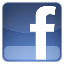 NAROČILNICA OŠ ZAGRADEC9. RAZREDPROSIMO, pišite TISKANO!Priimek in ime učenca/ke: _______________________________________________Naslov in poštna številka: ________________________________________________Telefon/mobitel staršev: _________________________________________________Podpis staršev: _________________________________________________________e- pošta: ______________________________________________________________• ZA OBROČNO PLAČILO OBKROŽITE:        DA             NE• ZA PREDNAROČILA ODDANA DO 30.06.2023, VAM  NUDIMO MOŽNOST PLAČILA NA 2. OBROKA.OBRAČUNAN BO -3% POPUST NA CELOTEN ZNESEK DELOVNIH ZVEZKOV.PROSIMO OBKROŽITE : 1. OBROK 15.07.20232. OBROK 15.08.2023PLAČILO OB PREVZETJU (-3 % popusta pri plačilu z gotovino ali kartico, naročeni DZ do 31.7.2023)
• IZPOLNJENO NAROČILNICO PRINESITE V NAŠO PAPIRNICO PRAZNIK ALI NAM POŠLJITE NA NASLOV PAPIRNICA IN GALANTERIJA PRAZNIK, STANTETOVA ULICA 9, 1295 IVANČNA GORICA, NAROČILA PA SPREJEMAMO TUDI PO ELEKTRONSKI POŠTI info@papirnicapraznik.siKO DOBIMO DELOVNE ZVEZKE, TAKOJ OBVESTIMO STRANKO PO VRSTNEM REDU PREJETE NAROČILNICE. • VSI, KI BOSTE NAROČILI DELOVNE ZVEZKE V PAPIRNICI PRAZNIK, DOBITE 15% POPUST PRI NAKUPU ŠOLSKIH POTREBŠČIN, NA ŠOLSKE TORBE PA 20% POPUST.CENE DELOVNIH ZVEZKOV SO ENAKE V VSEH ZALOŽBAH IN PAPIRNICAH, KER JIH DOLOČA MINISTRSTVO ZA ŠOLSTVO RS.• OBKROŽITE, KATERE DELOVNE ZVEZKE BOSTE VZELIZAP. ŠT.NASLOVZALOŽBAAVTORCENA1.SLOSLOVENŠČINA V OBLAKU 9, samostojni delovni zvezek, 4 deli (9789612719463)Rokus KlettM. Stritar Kuček18,80 EUR2.ANGTOUCHSTONE 9, učbenik za angleščino (9789616239448)Založba TangramJ. Skela19,90 EUR3.ANGTOUCHSTONE 9, delovni zvezek za angleščino (9789616239462)Založba TangramJ. Skela19,90 EUR4.GEOGEOGRAFIJA SLOVENIJE samostojni delovni zvezek za geografijo (9789617053456)Založba Modrijan/16,40 EUR5.KEMKEMIJA 9, zvezek za utrjevanjeZaložba Modrijan3,50 EUR6.NEMWIR  3, delovni zvezek za nemščino kot izbirni predmet  (9789612094300)Založba Rokus KlettGiorgio Motta17,70 EUR                                                                        SKUPAJ BREZ NEMŠČINE:                                                                                            Z NEMŠČINO:                                                                                                                              SKUPAJ BREZ NEMŠČINE:                                                                                            Z NEMŠČINO:                                                                                                                              SKUPAJ BREZ NEMŠČINE:                                                                                            Z NEMŠČINO:                                                                                                                              SKUPAJ BREZ NEMŠČINE:                                                                                            Z NEMŠČINO:                                                      78,50 EUR96,20 EUR